                                                                                Buenos Aires,15 de Diciembre de 2017                                              CONDICIONES PARA CARBAP1 – Personas alcanzadas por el beneficio:AFILIADOS A CARBAPEn todos los casos, la unidad deberá salir facturada a nombre del solicitante (persona física o empresa). El solicitante de ningún modo podrá ceder o transferir este beneficio a Terceros no contemplados en la presente.La solicitud de compra de unidad deberá ser acompañada de nota emitida por CARBAP, con firma de la/las personas que CARBAP autorice certificando su afiliación. 2 – Vehículos alcanzados por el beneficioLa gama de vehículos será informada por Nissan Argentina S.A. al inicio de cada mes junto con la lista de precios. La confirmación de la disponibilidad del vehiculo se realizará contra el envío de la grilla de datos.3- Beneficios otorgadosA todas las personas/empresas expresadas en el punto uno, se les otorga una venta directa de Nissan, con los beneficios detallados a continuación:Descuento del 9,5% sobre el precio de listaFlete de la unidad hasta el lugar de entrega de la misma, bonificado 50%Formularos 01 y 12, bonificadosPreparación previa entrega de la unidad adquirida, bonificadaLos descuentos son de revisión mensual, pudiendo ser modificados por Nissan Argentina S.A. sin previo aviso.Los precios incluirán IVA, pero no incluirán el costo del patentamiento ni la patente 00 (alta). Dicho trámite corre por cuenta del cliente.4- Lista de preciosLas listas de precios son de vigencia mensual (mes calendario) y en pesos argentinos, razón por la cual Nissan fijará, a principio de cada mes, la política de precios de sus productos para el mes en curso.Se enviará mensualmente lista de precios vigente y de no contar con la misma podrán consultar al mail ventas.especiales@nissan.com.ar o en nuestra red oficial de concesionarios. Con motivo de consultar la disponibilidad de cada unidad, el AFILIADO interesado, podrá consultar  en nuestro mail ventas.especiales@nissan.com.ar o en nuestra red oficial de concesionarios.. El precio definitivo será comunicado por Nissan Argentina S.A. de acuerdo con lo establecido en el mecanismo operativo descripto en el punto 7 de la presente.  5 GARANTÍA DE LOS VEHÍCULOS: Estas unidades están garantizadas contra defectos en el material y la mano de obra: 5.1. Vehículos Nissan: treinta y seis (36) meses o 100.000 Km, lo que ocurra primeroNuestra Empresa tiene a vuestra disposición Centros de Servicios establecidos en todo el país, altamente especializados para dar servicio y atención mecánica, como así también proveer repuestos para las unidades ofrecidas.6. CONDICIONES DE PAGO: contado o financiado 7. CIRCUITO OPERATIVO:Nissan enviará, a persona a destinar por CARBAP, la lista de precios vigente para el mes en curso. El interesado alcanzado por el beneficio expresado en el punto 1, deberá solicitar el vehículo Nissan de su interés a la casilla de mail ventas.especiales@nissan.com.ar, haciendo mención a su beneficio preferencial de AFILIADO o acercándose a un concesionario de la red oficial de Nissan ArgentinaNissan o el Concesionario le confirmará la disponibilidad y el precio de la unidad, contemplando el descuento preferencial, e informando a su vez modelos y colores disponibles, y el tiempo estimado de entrega del vehículoEn el caso querer realizar la compra de la unidad, el interesado deberá enviar mail manifestando su voluntad de compra, y enviar:Versión, modelo y color (2 opciones) solicitadoGrilla completa de datosEl pedido deberá estar acompañado de nota emitida por CARBAP certificando afiliación.A continuación:Nissan o el Concesionario procederá a brindar al interesado instrucciones para el pago de la unidad en caso facturar.Una vez abonada la unidad en su totalidad en las cuentas de NISSAN Argentina S.A., el afiliado deberá enviar a la casilla de mail ventas.especiales@nissan.com.ar  y al concesionario el comprobante de depósito o transferencia (deberá ser indefectiblemente desde una cuenta del titular de la unidad) La operación se facturará una vez que el dinero esté efectivamente acreditado en la cuenta de Nissan, y dentro de las 96 hs se enviará al Concesionario elegido para el retiro de la unidad, la documentación del vehículo.Plazo de entrega de los vehículos: dentro de los 30 días de abonado el vehículo.El patentamiento corre por cuenta exclusiva del afiliadoLa entrega de la unidad se realizará en el Agente/Concesionario elegido por el cliente. El transporte del vehículo al lugar se solicitará una vez realizado el pago de la misma.8. Vigencia de la propuesta:La presente propuesta es válida hasta el 31/12/2018.Vencido el plazo de validez de la propuesta Nissan Argentina S.A. analizará la renovación o no de la misma.Las listas de precios y los descuentos sobre el precio de lista son pasibles de modificación mensual. Atte.Walter ProsdocimoGERENTE DE FLOTASNISSAN ARGENTINA S.A.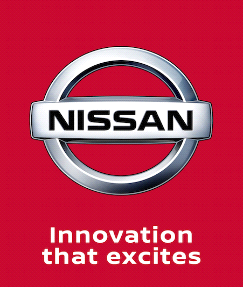 